PAYMENT INFORMATIONThe entry fee is £72 per team.  The closing date for entries is November Saturday 21st  2020 (12 noon).Junior players (those born in 1994 or later) are entitled to 50% reduction in entry fees.  When a team contains one or more juniors the reduction will be pro rata on the basis that the entry fee (before discount) attributable to each player is an equal fraction of the total.  Discounts only apply for juniors nominated on the original entry.Please indicate how payment is being made.Please send entries to:By email to charlie@ebu.co.uk with subject header NICKO 20-21 Club name EntryCONDITIONS OF ENTRYEntries are open to all clubs affiliated to the EBU, who may enter an unlimited number of teams, to be referred to as A, B, C etc. in no particular order of preference.  Entries should be submitted by the Club Secretary, who should be satisfied of the credentials of the players.  Players must:be members of the club they are to represent;be included on the membership list registered by the club with the EBU;have been members (and so included) for at least three months immediately prior to the closing date for entries;must play regularly at the club or for the club, or contribute to the club regularly in some other way (or have done so in previous years, yet be unable currently to do so through some personal circumstance, e.g. illness, work, childcare, etc.).Clubs are required to ensure that their representatives meet these criteria and are thus eligible to represent them.  If any complaints are received that any members of a team do not meet these criteria, the club will be required to explain why it believes the players to be eligible.  If that explanation is not regarded as convincing, disqualification may follow.  At least 4 players must be nominated for each team when the entry form is submitted.  EBU numbers must be provided for all players.  If, exceptionally, that is not possible, then it is essential that their postcodes are provided instead to enable easy identification of players.  Entry forms which are deficient in this respect may be returned for the missing information to be provided.Extra players may be added, up to a maximum of 6 players per team, at any time during the competition provided that:they satisfy the entry conditions (see 2 above);they have not represented another team in the competition in the same season; they are nominated to the EBU Competitions Department before they play.VENUESPlease note that since this competition will be held entirely online, the draw will be entirely random and geographical constraints will not apply.OTHER INFORMATIONA certain number of teams (usually 16) will be seeded.  The finalists in the 2018/19 competition, if known in time, and if entering a substantially unchanged team, will be seeded.  Seeding of the remaining teams will be according to the Gold Point list current at the start of the competition. Seeded teams will be exempt from at least the first round and will not be eligible for the Plate competition.Since there is no travelling teams from the same club will not be drawn against each other from Round 3.NICKO 2020/21ENTRY FORM FOR NATIONAL INTER-CLUB KNOCKOUT 2020/21NICKO 2020/21ENTRY FORM FOR NATIONAL INTER-CLUB KNOCKOUT 2020/21NICKO 2020/21ENTRY FORM FOR NATIONAL INTER-CLUB KNOCKOUT 2020/21NICKO 2020/21ENTRY FORM FOR NATIONAL INTER-CLUB KNOCKOUT 2020/21NICKO 2020/21ENTRY FORM FOR NATIONAL INTER-CLUB KNOCKOUT 2020/21NICKO 2020/21ENTRY FORM FOR NATIONAL INTER-CLUB KNOCKOUT 2020/21NICKO 2020/21ENTRY FORM FOR NATIONAL INTER-CLUB KNOCKOUT 2020/21NICKO 2020/21ENTRY FORM FOR NATIONAL INTER-CLUB KNOCKOUT 2020/21NICKO 2020/21ENTRY FORM FOR NATIONAL INTER-CLUB KNOCKOUT 2020/21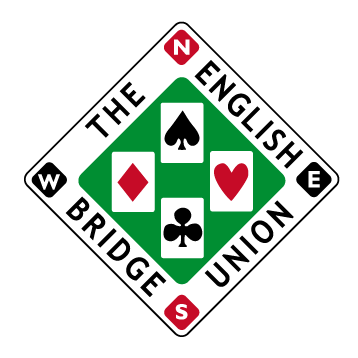 CLUB NAMECLUB NAMECLUB NAMEClub EBU No.Club EBU No.Club EBU No.Contact nameContact nameContact nameContact EBU No.Contact EBU No.Contact EBU No.Daytime telephone no.Daytime telephone no.Daytime telephone no.Email addressEmail addressEmail addressPlease note conditions of entry on third pagePlease note conditions of entry on third pagePlease note conditions of entry on third pagePlease note conditions of entry on third pagePlease note conditions of entry on third pagePlease note conditions of entry on third pagePlease note conditions of entry on third pagePlease note conditions of entry on third pagePlease note conditions of entry on third pagePlease note conditions of entry on third pagePlease note conditions of entry on third pagePlease note conditions of entry on third pageTeam ATeam APlayer namesPlayer namesPlayer namesEBU NosCaptain’s detailsCaptain’s detailsCaptain’s detailsCaptain’s detailsCaptain’s detailsCaptain’s detailsCaptainCaptainPostcodePostcodePlayer 2Player 2EmailEmailPlayer 3Player 3Tel (eve)Tel (eve)Player 4Player 4Tel (day)Tel (day)Player 5Player 5VenueVenuePlayer 6Player 6postcodepostcodeTeam BTeam BPlayer namesPlayer namesPlayer namesEBU NosCaptain’s detailsCaptain’s detailsCaptain’s detailsCaptain’s detailsCaptain’s detailsCaptain’s detailsCaptainCaptainPostcodePostcodePlayer 2Player 2EmailEmailPlayer 3Player 3Tel (eve)Tel (eve)Player 4Player 4Tel (day)Tel (day)Player 5Player 5VenueVenuePlayer 6Player 6postcodepostcodeTeam CTeam CPlayer namesPlayer namesPlayer namesEBU NosCaptain’s detailsCaptain’s detailsCaptain’s detailsCaptain’s detailsCaptain’s detailsCaptain’s detailsCaptainCaptainPostcodePostcodePlayer 2Player 2EmailEmailPlayer 3Player 3Tel (eve)Tel (eve)Player 4Player 4Tel (day)Tel (day)Player 5Player 5VenueVenuePlayer 6Player 6postcodepostcodeTeam DTeam DPlayer namesPlayer namesPlayer namesEBU NosCaptain’s detailsCaptain’s detailsCaptain’s detailsCaptain’s detailsCaptain’s detailsCaptain’s detailsCaptainCaptainPostcodePostcodePlayer 2Player 2EmailEmailPlayer 3Player 3Tel (eve)Tel (eve)Player 4Player 4Tel (day)Tel (day)Player 5Player 5VenueVenuePlayer 6Player 6postcodepostcodeCheque enclosed£BACS to 20-03-18  70357200£Please quote the club EBU No as reference.Existing Direct Debit mandate£Credit / debit card£Please complete form below.Total£Please indicate credit or debit and circle appropriate symbol          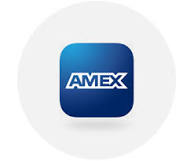 Credit / Debit 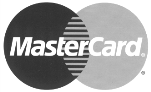 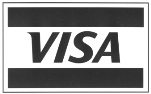 All cards except American Express:Card No:Expiry Date:/Security code:American Express cards only:Card No:Expiry Date:/Security code:All cards:Amount:£Name on card: SUPPLEMENTARY PAGE FOR ADDITIONAL TEAMS(Please copy as many times as necessary and add team letters E, F, G etc. as appropriate)SUPPLEMENTARY PAGE FOR ADDITIONAL TEAMS(Please copy as many times as necessary and add team letters E, F, G etc. as appropriate)SUPPLEMENTARY PAGE FOR ADDITIONAL TEAMS(Please copy as many times as necessary and add team letters E, F, G etc. as appropriate)SUPPLEMENTARY PAGE FOR ADDITIONAL TEAMS(Please copy as many times as necessary and add team letters E, F, G etc. as appropriate)SUPPLEMENTARY PAGE FOR ADDITIONAL TEAMS(Please copy as many times as necessary and add team letters E, F, G etc. as appropriate)Team Player namesEBU NosCaptain’s detailsCaptain’s detailsCaptainPostcodePlayer 2EmailPlayer 3Tel (eve)Player 4Tel (day)Player 5VenuePlayer 6postcodeTeam Player namesEBU NosCaptain’s detailsCaptain’s detailsCaptainPostcodePlayer 2EmailPlayer 3Tel (eve)Player 4Tel (day)Player 5VenuePlayer 6postcodeTeam Player namesEBU NosCaptain’s detailsCaptain’s detailsCaptainPostcodePlayer 2EmailPlayer 3Tel (eve)Player 4Tel (day)Player 5VenuePlayer 6postcodeTeam Player namesEBU NosCaptain’s detailsCaptain’s detailsCaptainPostcodePlayer 2EmailPlayer 3Tel (eve)Player 4Tel (day)Player 5VenuePlayer 6postcodeTeam Player namesEBU NosCaptain’s detailsCaptain’s detailsCaptainPostcodePlayer 2EmailPlayer 3Tel (eve)Player 4Tel (day)Player 5VenuePlayer 6postcode